OBEC VLASTIBOŘICE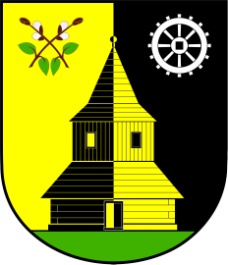 Vlastibořice 23, 463 44  | info@vlastiborice.cz | www.vlastiborice.cz | Tel.: +420485 146 025Záměr bezplatné směny části pozemku 665 za část st. p. č. 131 v místní části Jivina, v k.ú. VlastibořiceZastupitelstvo obce na svém zasedání dne 12. 2. 2020  projednalo a schválilo záměr bezplatné směny části pozemku 665 za část st. p. č. 131 v místní části Jivina, v k.ú. Vlastibořice.p.č. 665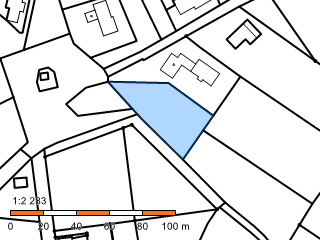 st. p. č. 131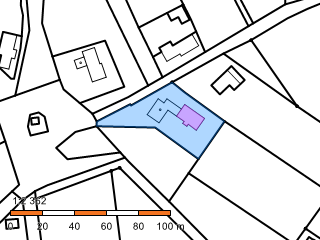 Občané mohou své připomínky nebo námitky k záměru směny pozemků uplatnit na OÚ ve Vlastibořicích do 31. 3. 2020.O bezplatné směny části pozemku 665 za část st. p. č. 131 v místní části Jivina, v k.ú. Vlastibořice rozhodne Zastupitelstvo obce na svém zasedání dne 15. 4. 2020.Bc. Jana Hartlovástarostka obce